„Североизточно държавно предприятие” ДП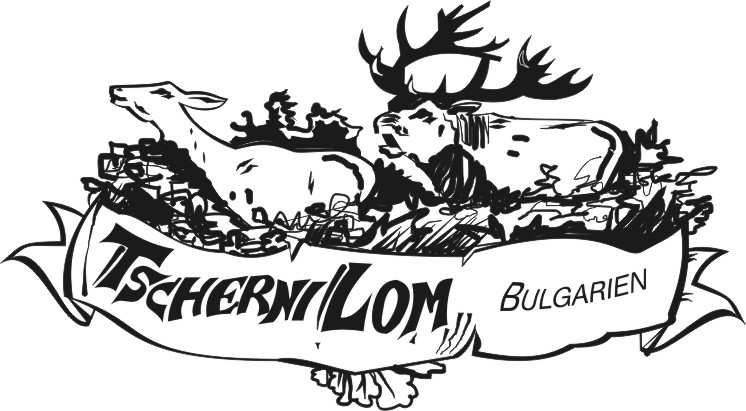 ТП - ДЛС ” Черни Лом ” гр.Попово7800 гр.Попово, ул.”Михаил Маджаров” № 68,тел.0608/4 20 47,факс 0608/4 41 05 , e-mail:dls.cherni_lom@dpshumen.bgЗ А П О В Е Д№ 175/12.05.2022г.гр. ПоповоНа основание чл. 69, ал. 3, т. 1, чл. 70, ал. 5 от Закона за горите, Заповед № 725/17.02.2022 г. на директора на СИДП ДП – Шумен и заявление с вх. № 2305/11.05.2022 г., постъпило в ТП „ДЛС Черни Лом“Н А Р Е Ж Д А М: Учредявам право на ползване за срок от 10 години за устройване на постоянен пчелин по смисъла на Закона за пчеларството, в полза на Юсмен чл.59 от ЗЗЛД Ебазерв, ЕГН чл.59 от ЗЗЛД, с постоянен адрес: гр. Попово, общ. Попово, обл. Търговище, чл.59 от ЗЗЛД, регистриран в: регистъра по чл. 8 от Закона за пчеларството, видно от Служебна бележка с изх. № 17/10.05.2022г. за регистрация на 200 бр. пчелни семейства, издадена от кмета на с. Гагово, общ. Попово, обл. Търговище върху поземлен имот в горска територия с идентификатор 14307.303.5 в землището на с. Гагово, община Попово, обл. Търговище, с площ от 1 416 (хиляда четиристотин и шестнадесет) кв. метра, със съседи с идентификатор 14307.303.4, съгласно скица на поземлен имот № 15-275670-16.03.2022г., издадена от СГКК – гр. Търговище. Поземленият имот попада в отдел 45, подотдел „з“ и отдел 45, подотдел „1“ по ЛУП от 2011г. на ТП ДЛС „Черни Лом“ град Попово и представлява частна държавна собственост, съгласно Удостоверение № ПО-21-125-1/23.03.2022г., издадено от Общинска служба по земеделие – Попово. Правото на ползване се учредява за устройване на постоянен пчелин по смисъла на Закона за пчеларството при ограничително условие - ползване на имота само по предназначение и без позоваване на разпоредбите по чл. 17 от Закона за пчеларството и чл. 72 от Закона за горите.При промяна на регистрацията на горепосоченото пчелно семейство или други  обстоятелства - касаещи същото, лицето, в чиято полза е учредено правото на ползване, се задължава да уведоми ТП ДЛС „Черни Лом“ в тридневен срок от настъпване на събитието.След влизане в сила на заповедта изпълнителният директор на Изпълнителна агенция по горите сключва договор за учредяване право на ползване. Договорът подлежи на вписване в службата по вписвания по местонахождение на имота.Правата на физическото/юридическото лице, в чиято полза се учредява правото на ползване, се прекратяват в случаите на чл. 11, ал. 3 от Закона за пчеларството, след което титулярят е длъжен да върне имота във вида, в който го е приел, и да извърши възстановяване на терена.Върху поземления имот не се разрешава извършването на дейности, представляващи строителство по смисъла на Закона за устройство на територията.Настоящата заповед да се публикува на интернет страницата на ТП ДЛС „Черни Лом” гр. Попово при спазване на Закона за защита на личните данни, да се съобщи на заявителя и екземпляр от същата да се изпрати в Централно управление на „Североизточно държавно предприятие“ ДП - Шумен.	Контрол по изпълнение на заповедта възлагам на инж. Кристиян Зарков - зам.-директор на ТП ДЛС „Черни Лом” гр. Попово. 	Заповедта да се съобщи и чрез поставяне на таблото за обявления в ТП ДЛС „Черни Лом” гр. Попово, при спазване на Закона за защита на личните данни.	Заповедта може да бъде обжалвана по реда на Административнопроцесуалния кодекс.	ИНЖ. ДИАНА ВАСИЛЕВА: ……. заличено на осн. чл.59 от ЗЗЛД……Директор на ТП ДЛС  „Черни Лом“ гр. Попово